Riješena križaljka 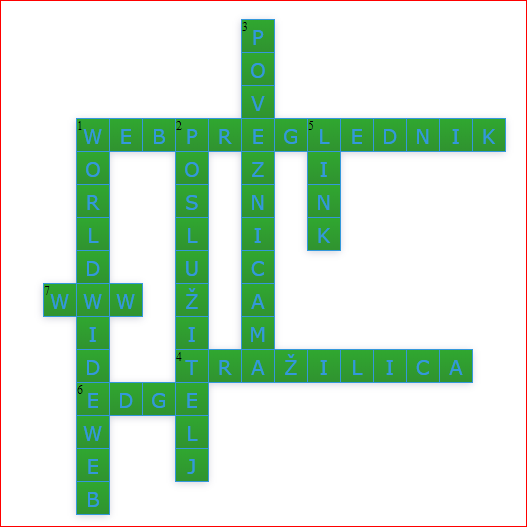 